苏信奥委〔2016〕2号关于举办江苏省中学信息技术学科教师编程能力研修班的通知各市科协普及部、市教育局教研室：    为了进一步贯彻国务院下发的《全民科学素质行动计划纲要》（国发 [2006]7号）文件精神，落实纲要中列为首位的对未成年人科学素质行动提出的有关“体验科学探究活动的过程与方法，培养良好的科学态度、情感与价值观，发展初步的科学探究能力，增强创新意识和实践能力”的任务，进一步推动我省中学信息技术学科及信息学奥赛活动的普及与提高，形成一个在活动中起主导、决定作用的高素质教师队伍，经研究决定，江苏省青少年信息学奥林匹克竞赛委员会将举办一期江苏省中学信息技术学科教师编程能力研修班，兹将有关事宜通知如下：一、培训时间和地点    培训时间：2016年5月24日（周二）-29日（周日）。     报到时间：5月24日下午17:00前。    培训地点： 常州市第一中学二、培训内容   教练员培训内容及日程安排见附件1。三、授课专家介绍王宏，清华大学计算机系教授，CCF NOI科学委员会主席。李立新，南京航空航天大学计算机学院教授，江苏省信息学奥赛委顾问。沈军，东南大学计算机学院教授，江苏省信息学奥赛委副主任。丁婧，博士，江苏省中小学教学研究室，信息技术学科教研员。曹文，江苏省常州高级中学高级教师，江苏省信息学奥赛高级教练员。林厚从，江苏省常州市第一中学高级教师，江苏省信息学奥赛高级教练员。四、培训证书培训合格者将颁发继续教育课时证书。五、培训对象中学信息技术学科教师，重点推荐信息学奥赛一线辅导教师。参加培训人员需要具有pascal、C、C++程序设计语言编程基础及信息学奥赛辅导经历。本次培训将推荐考核优秀的老师参与省冬、夏令营活动授课。请各市负责信息学活动的项目主管选派人员参加，并认真填写报名表(附件2)，每市报名人数不得超过10人，请于2016年5月6日17:00前将报名表汇总后上报JSOI@163.com。六、培训经费    培训班收费：1000元/人（含资料费）。食宿由主办方统一安排，费用自理。缴纳方式：报到时现金缴纳或刷卡，组委会现场开具正式发票。 七、其他1、报到通知不再另行寄发，培训文件及附件在江苏省青少年科技教育网http://www.js5461.org查询、下载。2、请各市科协、教研室认真组织派员参加培训。3、未尽事宜，请联系江苏省青少年科技中心联系人：张婧颖，电话:（025）68155822邮箱：JSOI@163.com附件：1、2016年“江苏省中学信息技术学科教师编程能力研修班”日程2、2016年“江苏省中学信息技术学科教师编程能力研修班”报名表江苏省青少年信息学奥林匹克竞赛委员会  2016年4月10日附件1：2016年江苏省中学信息技术学科教师编程能力研修班日程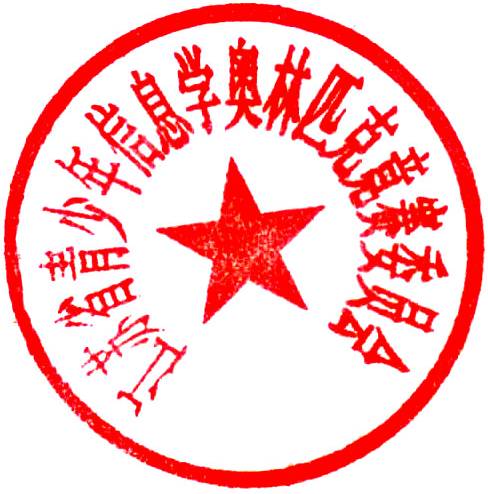 附件2：2016年江苏省中学信息技术学科教师编程能力研修班报名表            市： 日期时间时间内容授课人5月24日（周二）下午17:00前报到5月24日（周二）下午17:30-18:00晚餐（学校食堂）5月25日（周三）上午7:00-7:30早餐（宾馆）5月25日（周三）上午8:00-8:30开班仪式全体5月25日（周三）上午8:40-11:00培训1——二进制思想及其算法应用举例李立新　5月25日（周三）中午11:00-11:30午餐（学校食堂）5月25日（周三）下午13:30-15:20培训2——规则型穷举算法模型、框架及应用沈军5月25日（周三）下午15:30-17:30培训3——以杨辉三角形为例，构建学生的OI知识体系林厚从5月25日（周三）下午17:30-18:00晚餐5月26日（周四）上午7:00-7:30早餐（宾馆）5月26日（周四）上午8:00-11:00培训4——动态规划曹文5月26日（周四）中午11:00-11:30午餐（学校食堂）5月26日（周四）下午13:30-15:15研讨1——学校信息学奥赛的开展全体5月26日（周四）下午15:25-17:05示范课1——从搜索到动态规划林厚从5月26日（周四）下午17:30-18:00晚餐（学校食堂）5月27日（周五）上午7:00-7:30早餐（宾馆）5月27日（周五）上午8:00-10:00培训5——学科融合中的信息技术教育丁婧5月27日（周五）上午10:10-11:30研讨2——江苏省信息技术学科教学、信息技术学科的核心素养丁婧5月27日（周五）中午11:30-12:00午餐（学校食堂）5月27日（周五）下午14:00-16:00培训6——CCF NOI活动的发展王宏5月27日（周五）下午16:10-17:30研讨3——信息学人才培养、高校自主招生王宏5月27日（周五）下午17:30-18:00晚餐（学校食堂）5月28日（周六）上午7:00-7:30早餐（宾馆）5月28日（周六）上午8:00-11:00示范课2——动态规划的优化曹文5月28日（周六）中午11:00-11:30午餐（学校食堂）5月28日（周六）下午13:30-15:30培训7——程序的测试林厚从5月28日（周六）下午15:30-17:30上机实践、交流答疑林厚从5月28日（周六）下午17:30-18:00晚餐（学校食堂）5月29日（周日）上午7:00-7:30早餐（宾馆）5月29日（周日）上午8:00-10:30JSOI教师欢乐赛曹文5月29日（周日）上午10:30-11:00交流评测、发放证书全体5月29日（周日）中午11:00-11:30午餐（学校食堂）5月29日（周日）下午14:00前退房、疏散姓名性别工作单位初中、高中QQ号码联系电话毕业院校专业是否住宿合计：     人 合计：     人 合计：     人 合计：     人 合计：     人 合计：     人 合计：     人 